Возрастные особенности детей 3-4 лет.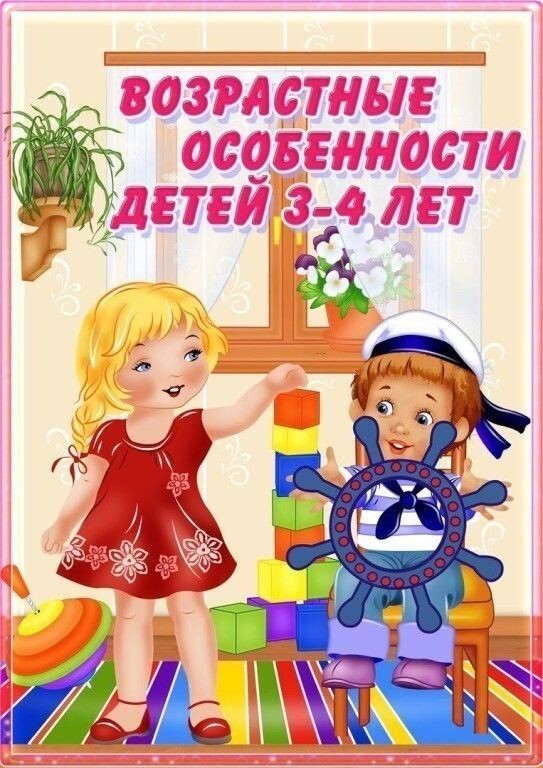 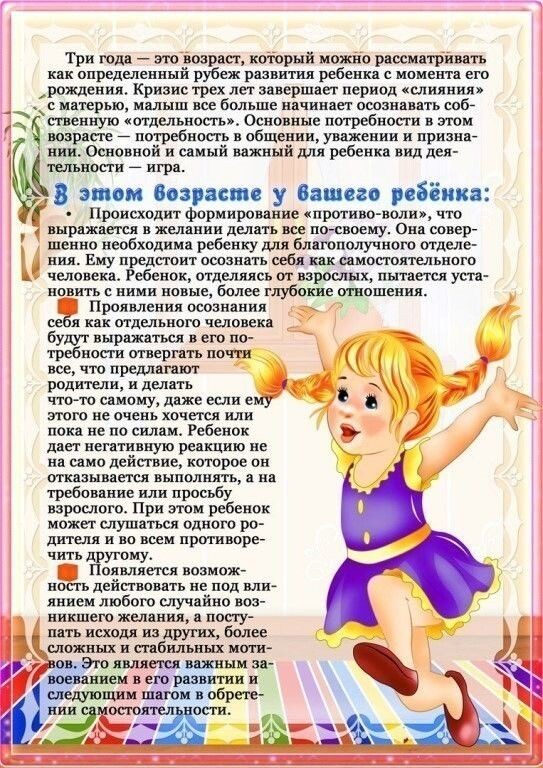 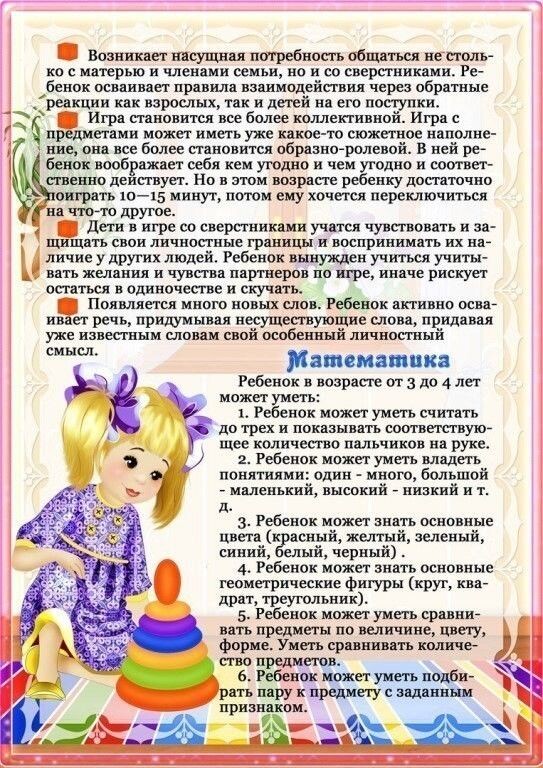 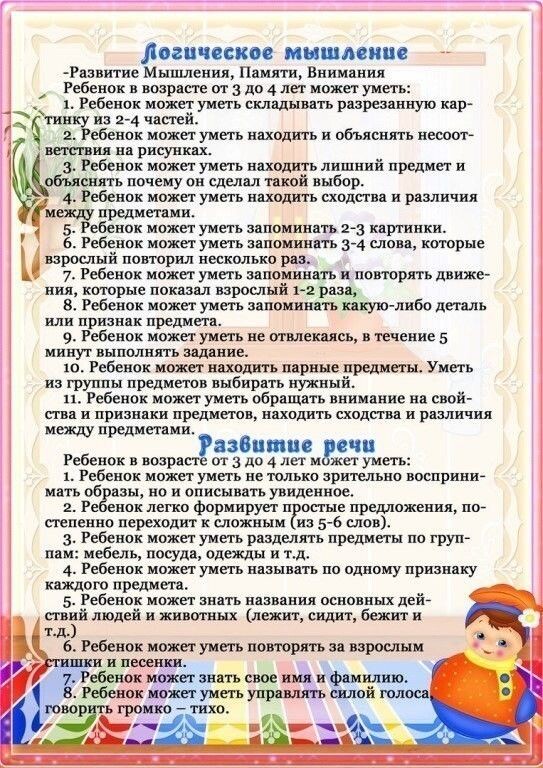 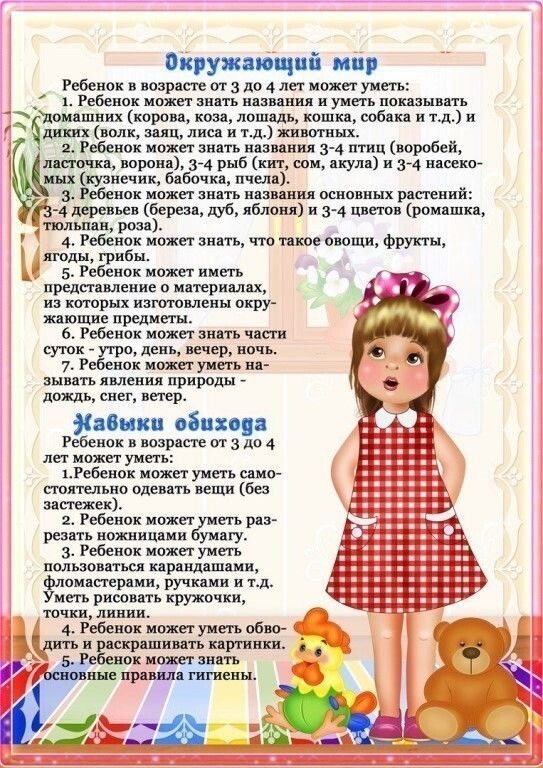 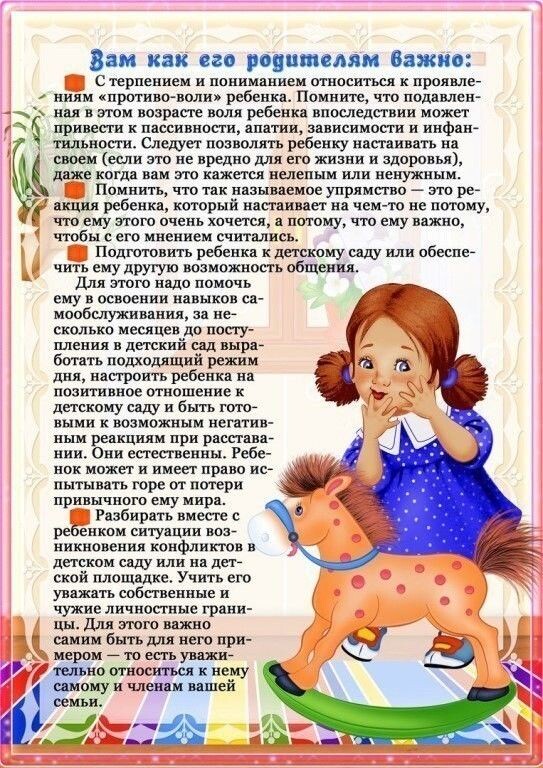 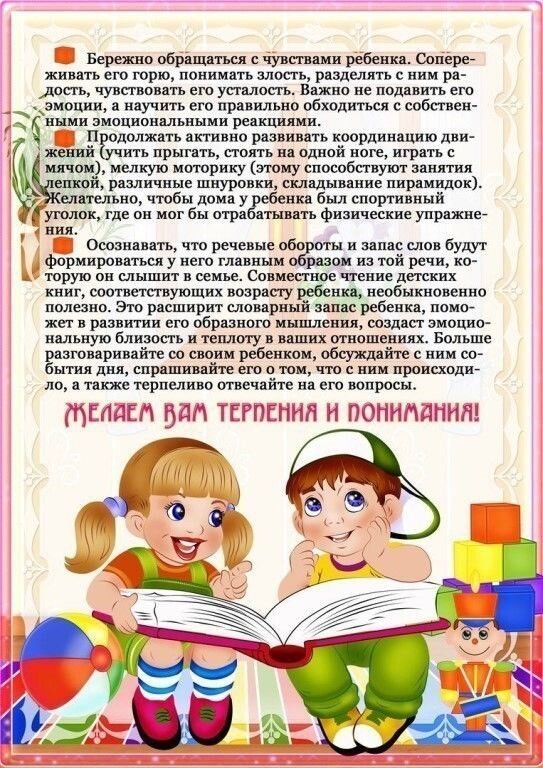 